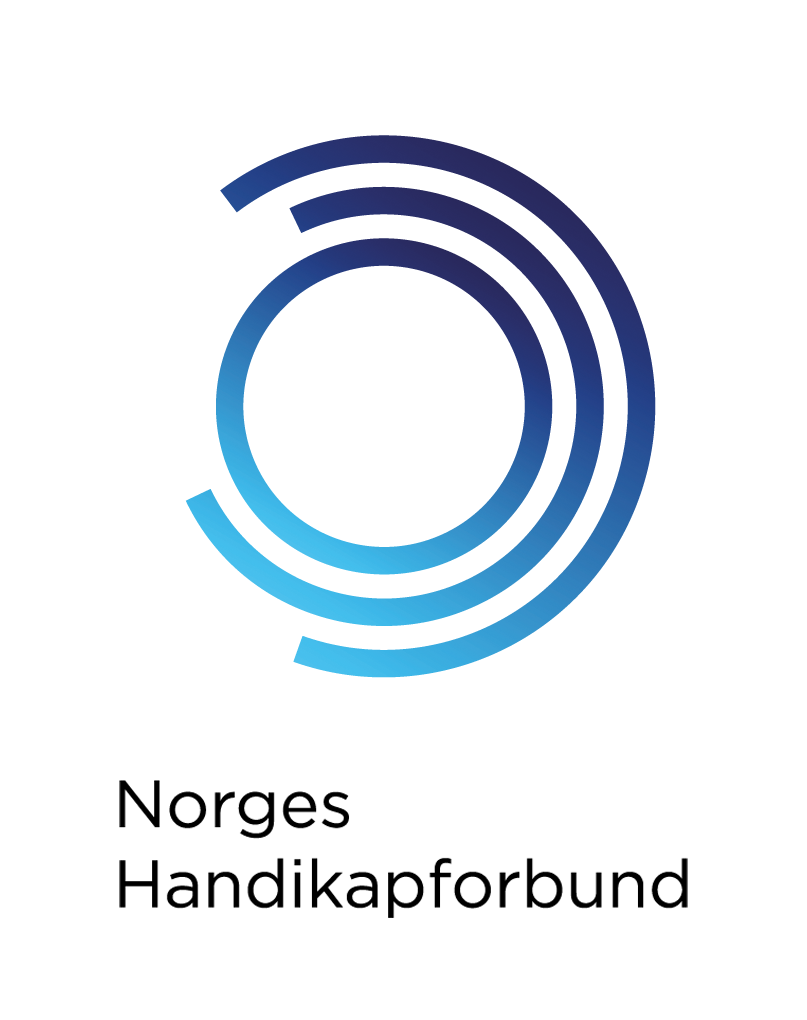 Bildebruk: Lov og rett – skikk og brukEt bilde sier mer enn tusen ord. Gode bilder understreker og tydeliggjør budskapet du vil ha fram. Men det er også mulig å gjøre seg til lovbryter og komme i erstatningsansvar dersom du bruker bilder feil. Her er noen enkle huskeregler for hvordan du kan bruke bilder på nettsteder, på Facebook i brosjyrer og andre publikasjoner på en lovlig og ansvarlig måte.De viktigste juridiske bestemmelsene som regulerer dette feltet, er nedfelt i Lov om opphavsrett til åndsverk m.v. Etikken, altså god skikk og bruk, er nedfelt blant annet i pressens Vær Varsom-plakat.Forholdet til fotografen1: Du kan aldri forsyne deg av andres bilder, selv om du finner dem på nettet.Alle bilder er i utgangspunktet underlagt opphavsrettslige bestemmelser. Opphavsretten gir fotografen enerett til å bestemme over hvordan bildet skal brukes. Det gjelder selv om bildet er tatt av en privatperson eller en  amatør. Og det gjelder selv om bildene allerede er lagt ut på nett eller publisert på annen måte. 3: Gjør alltid en tydelig avtale med fotografen. All bruk av alle bilder må alltid avtales med den som har tatt bildene – og dermed sitter på rettighetene. Vanligvis gjøres det avtale om å bruke et bilde én gang i én bestemt publikasjon (for eksempel Handikapnytt). All videre bruk må avtales særskilt. Dette gjelder også om det ikke er knyttet økonomisk kompensasjon for bruken av bildet. I noen tilfeller kan det være lurt å gjøre en avtale om såkalt «fri bruk». Det innebærer at du overtar retten til å disponere bildet fritt, vanligvis begrenset til egne publikasjoner, og publisere det flere ganger. Det kan også gjøres avtaler om at bildet kan distribueres videre og publiseres fritt av andre eksterne publikasjoner. Det er gjort slike avtaler med fotografene som har tatt NHFs pressebilder av generalsekretær, forbundsleder m.fl.3: Fortell hvem som har tatt bildet.Opphavspersonen har rett til å bli navngitt og kreditert. Skriv derfor alltid hvem som har tatt bildet du bruker, hver gang du bruker det. Det er naturlig å skrive dette i bildeteksten, eventuelt i en byline sammen med navnet på den som har skrevet teksten som bildet illustrerer. Det kan gjøres slik: «Foto: Ivar Kvistum, Handikapnytt»4: BildebyråerIllustrasjonsbilder som er lastet ned fra et bildebyrå, er underlagt de samme reglene som bilder tatt av enkeltstående fotografer. 5: Gamle bilderFotografiske verk (fotokunst) har opphavsrettsvern i 70 år etter fotografens dødsår. Fotografiske bilder (pressefotos m.m.) er vernet i 15 år etter fotografens dødsår og minst 50 år etter at bildet er tatt. Etter denne tiden kan bildene publiseres vederlagsfritt, men opphavsmannen skal fortsatt krediteres.Forholdet til den som er avbildet1: Innhent samtykke.Fotografier som avbilder en person, kan ikke publiseres eller vises offentlig uten personens samtykke. Et viktig unntak er bilder av personer som har aktuell og allmenn interesse, eller som deltar på offentlige arrangementer, med andre ord: i fotojournalistisk sammenheng. Dersom bildet viser en forsamling, eller personen er mindre viktig for hovedinnholdet, kan bildet brukes uten at du spør. Bruk skjønn og omtanke. Bilder av barn kan ikke gjengis uten samtykke fra foresatte.2: Ikke bruk et bilde i en annen sammenheng uten samtykke.Selv om en person har samtykket i å bli avbildet for eksempel i en reportasje i regionbladet, skal du ikke bruke bildet som illustrasjon i en annen sammenheng enn den opprinnelige uten at samtykke innhentes på nytt, for eksempel som illustrasjonsbilde eller i reklame/markedsføring. 3: Vær oppmerksom på sensitivt innhold.Vær særlig forsiktig med bilder som brukes til å illustrere sensitivt innhold og som det kan oppleves belastende å bli assosiert med. Vær også kritisk til å bruke bilder som framstiller mennesker på kompromitterende eller lite flatterende måter. Husk at bilder lett deles og spres på nettet. Vær svært tilbakeholden med å manipulere innholdet i et bilde.4: Obs! Kunst på bildet!Byggverk og eiendeler kan fritt avbildes, men fotografier av kunstverk er omfattet av både kunstnerens og fotografens opphavsrett, og begge må samtykke. Det skjønnsmessige unntaket er når deler av verket er gjengitt, eller sitert, eller befinner seg i bakgrunnen uten å utgjøre hovedmotivet i bildet.Bruk hodet, hjertet og sunn fornuft. Denne plakaten er utarbeidet av Ivar i Handikapnytt, som gjerne svarer på spørsmål og gir råd hvis noe er uklart.28.04.14Ivar Kvistum